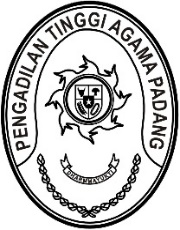 Nomor : W3-A/0561/HK.05/2/2023	                   	        Padang, 15 Februari 2023Lamp	 :  -Hal	 : Kelengkapan Berkas Perkara BandingKepada    Yth. Ketua Pengadilan Agama BukittinggiAssalamu’alaikum Wr.Wb.Sehubungan dengan Surat Ketua Pengadilan Agama Bukittinggi Nomor W3-A.4/513/Hk.05/II/2023 tanggal 8 Februari 2023 perihal pengiriman berkas perkara banding nomor 654/Pdt.G/2022/PA.Bkt, dengan ini kami sampaikan bahwa berkas yang Saudara kirim telah kami lakukan pemeriksaan kelengkapan berkas banding, ternyata masih ditemukan kekurangan berkas berupa:Relaas Pemberitahuan Pernyataan Banding untuk Dina Hervina (Terbanding IV);Relaas Pemberitahuan Penyerahan Memori Banding untuk Terbanding III dan Terbanding IV Untuk itu agar saudara segera mengirimkan kekurangan tersebut ke Pengadilan Tinggi Agama Padang paling lambat tanggal 20 Februari 2023.Demikian untuk dilaksanakan sebagaimana mestinya dan terima kasih.	WassalamPlh. Panitera,Dra. SyuryatiTembusan:Ketua Pengadilan Tinggi Agama Padang (sebagai laporan)